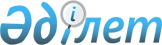 Об определении мест для размещения агитационных печатных материалов на территории Жанибекского районаПостановление акимата Жанибекского района Западно-Казахстанской области от 24 февраля 2011 года N 35. Зарегистрировано Департаментом юстиции Западно-Казахстанской области 28 марта 2011 года за N 7-6-120      Руководствуясь пунктом 6 статьи 28 Конституционного Закона Республики Казахстан "О выборах в Республике Казахстан" от 28 сентября 1995 года, статьей 31, 37 Закона Республики Казахстан от 23 января 2001 года "О местном государственном управлении и самоуправлении в Республике Казахстан" акимат Жанибекского района ПОСТАНОВЛЯЕТ:



      1. Определить совместно с районной (территориальной) избирательной комиссией места для размещения агитационных печатных материалов для всех кандидатов в Президенты Республики Казахстан по Жанибекскому району.



      2. Акимам аульных округов и Государственное учреждение "Жанибекский районный отдел жилищно-коммунального хозяйства, пассажирского транспорта и автомобильных дорог Западно-Казахстанской области" оснастить места размещения агитационных печатных материалов стендами, щитами и тумбами.



      3. Настоящее постановление вводится в действие со дня первого официального опубликования и распространяется на правоотношения возникшие с 3 марта 2011 года.



      4. Контроль за исполнением данного постановления возложить на заместителя акима района Есенгалиева Б. А.      Аким района                      Р. Утешев      СОГЛАСОВАНО:      Председатель районной

      (территориальной)

      избирательной комиссии

      _____________Р. Карашин

      24.02.2011 г.

Приложение

к постановлению акимата

Жанибекского района

от 24 февраля 2011 года N 35 Места для размещения агитационных печатных

материалов для всех кандидатов в Президенты

Республики Казахстан по Жанибекскому району
					© 2012. РГП на ПХВ «Институт законодательства и правовой информации Республики Казахстан» Министерства юстиции Республики Казахстан
				NНаименование населенного пунктаМесто расположенияНаименование объекта для размещенияКоли-

чество1.село АкобаЦентральная площадь по улице Абаястенд12.село Борсы Центральная площадь по улице Ш. Мухамбеткалиевастенд13.населенный пункт ТегисшильПеред зданием фельдшерского пунктастенд14.село ЖаксыбайЦентральная площадь по улице Ж. Каракуловастенд15.населенный пункт АкадырПеред зданием библиотекистенд16.село ЖанибекЦентральная площадьстенд17.село ЖанибекПеред зданием районной типографиистенд18.село ЖаскайратЦентральная площадь по улице Т. Жароковастенд19.населенный пункт УнегеПеред зданием начальной школыстенд110.населенный пункт КурсайПеред зданием начальной школыстенд111.населенный пункт КультабанПеред зданием фельдшерского пунктастенд112.село КамыстыЦентральная площадь по улице Тауелсиздикстенд113.село ТаловкаЦентральная площадь по улице Гагаринастенд114.населенный пункт МайтубекПеред зданием начальной школыстенд115.село ТауЦентральная площадь по улице Абаястенд116.населенный пункт ЖигерПеред зданием библиотекистенд117.населенный пункт ЖумаеваПеред зданием начальной школыстенд118.село УзункульЦентральная площадь по улице Школьнаястенд119.населенный пункт ЕнбекшиПеред зданием начальной школыстенд1